Commentaire XML projet C# : Les classes :
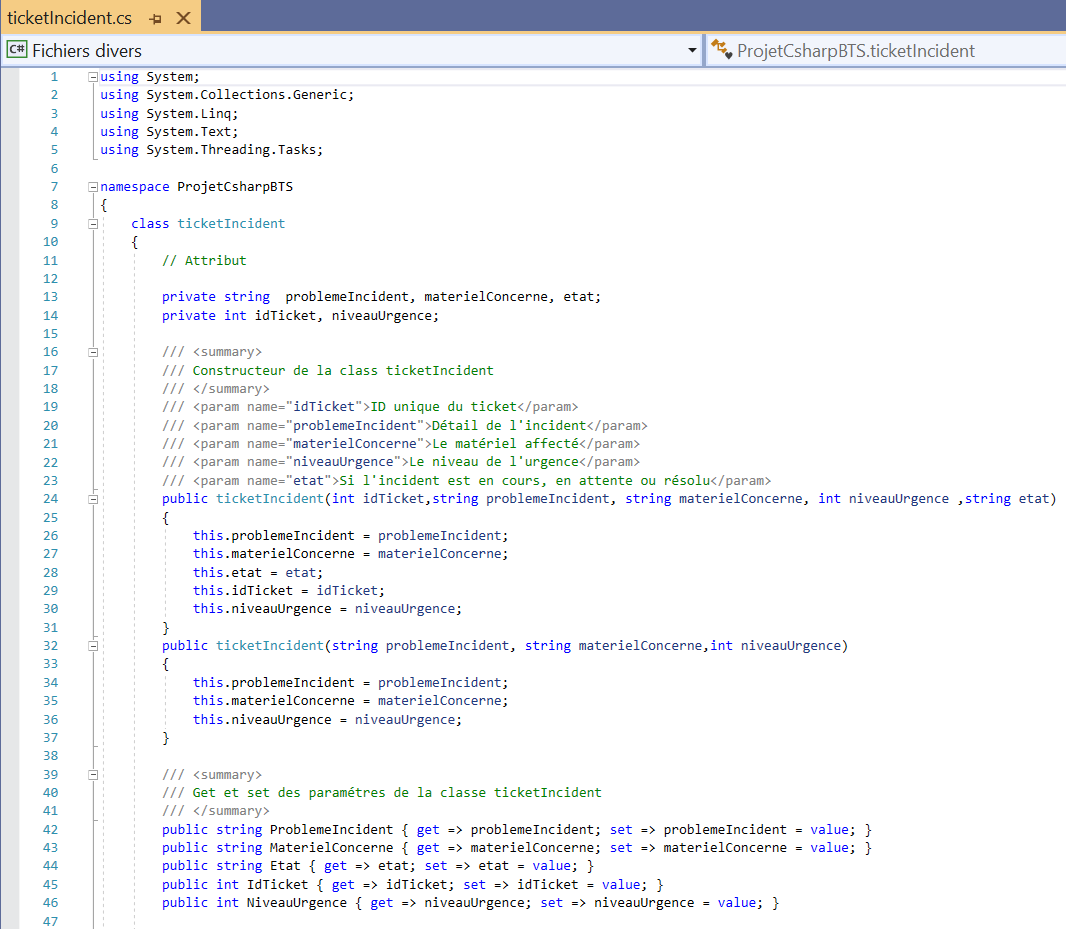 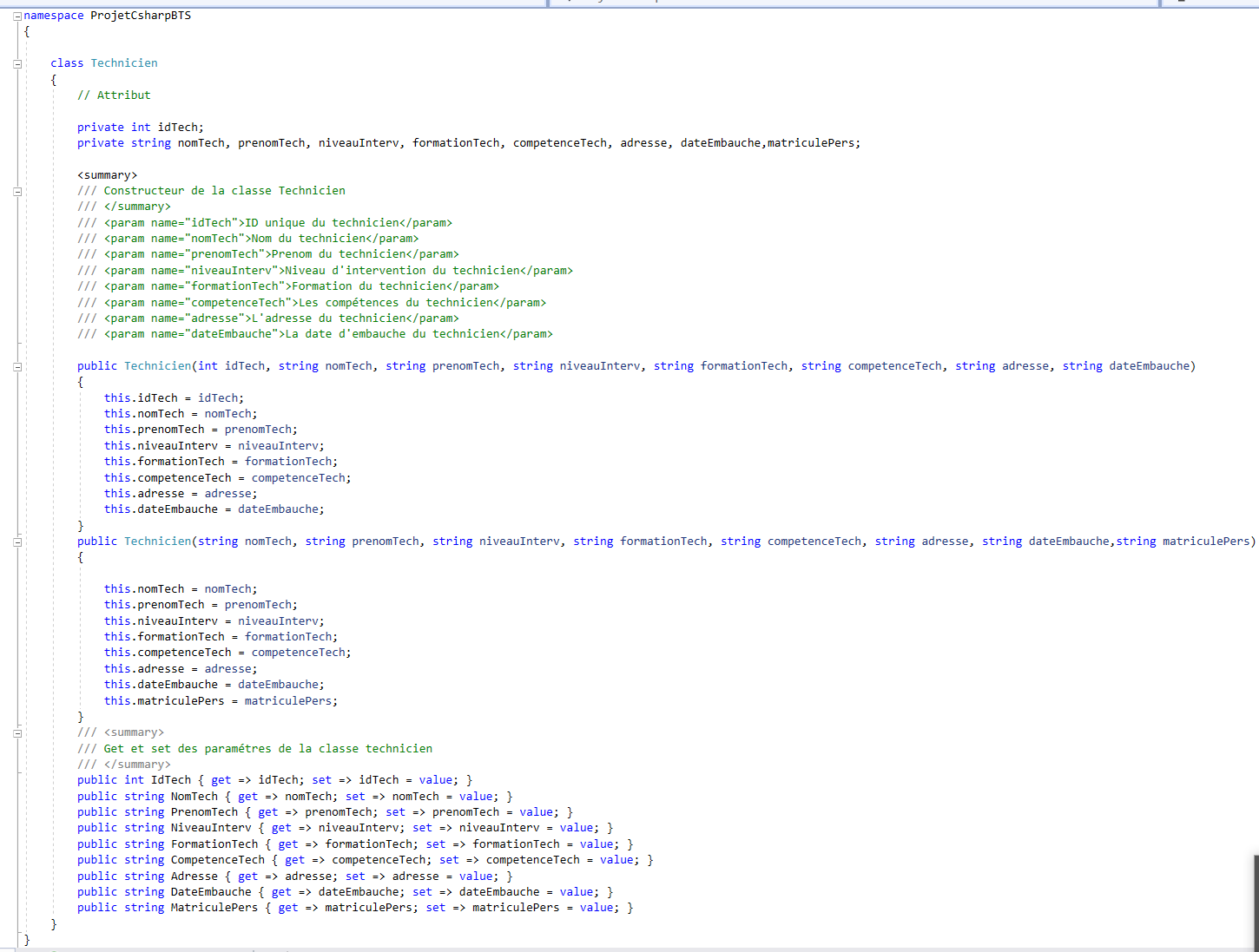 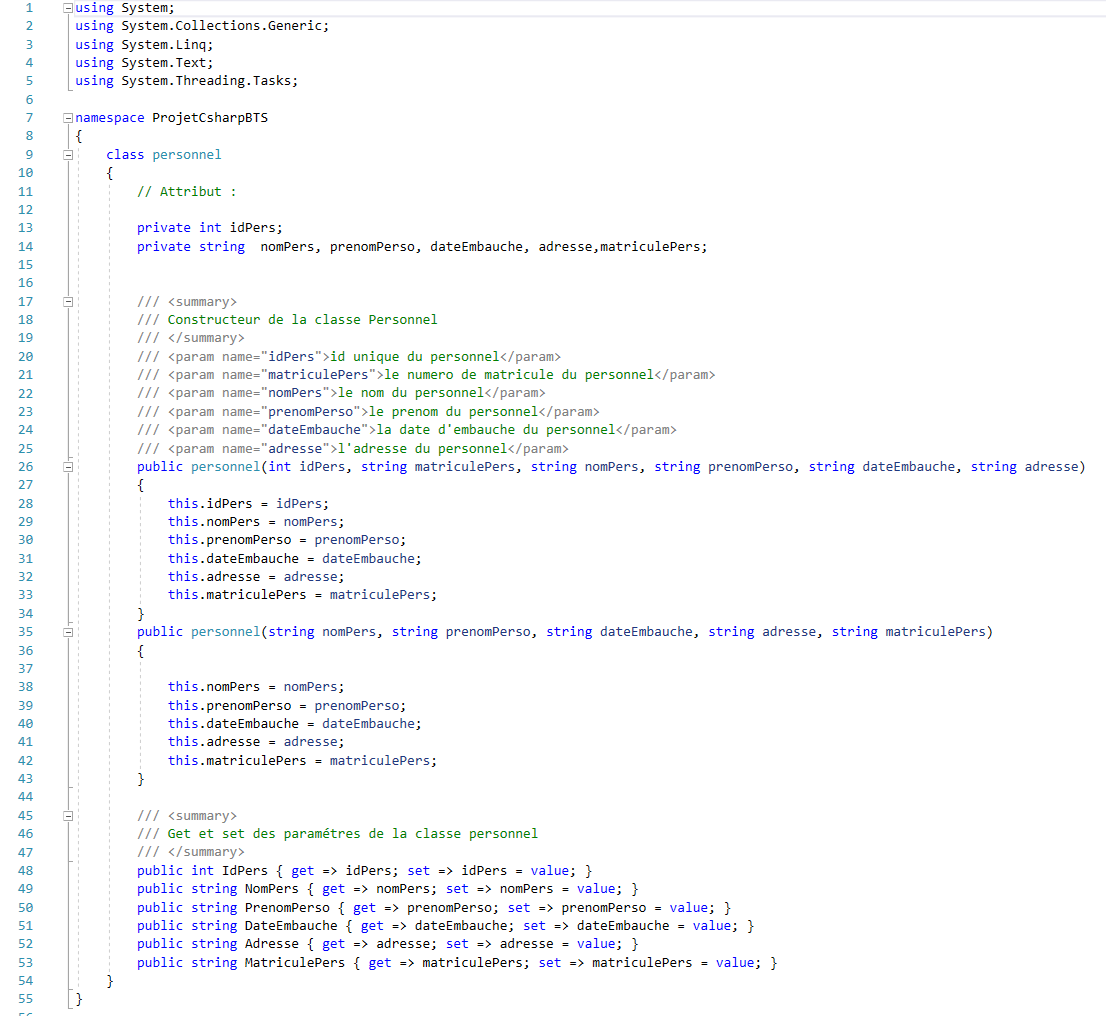 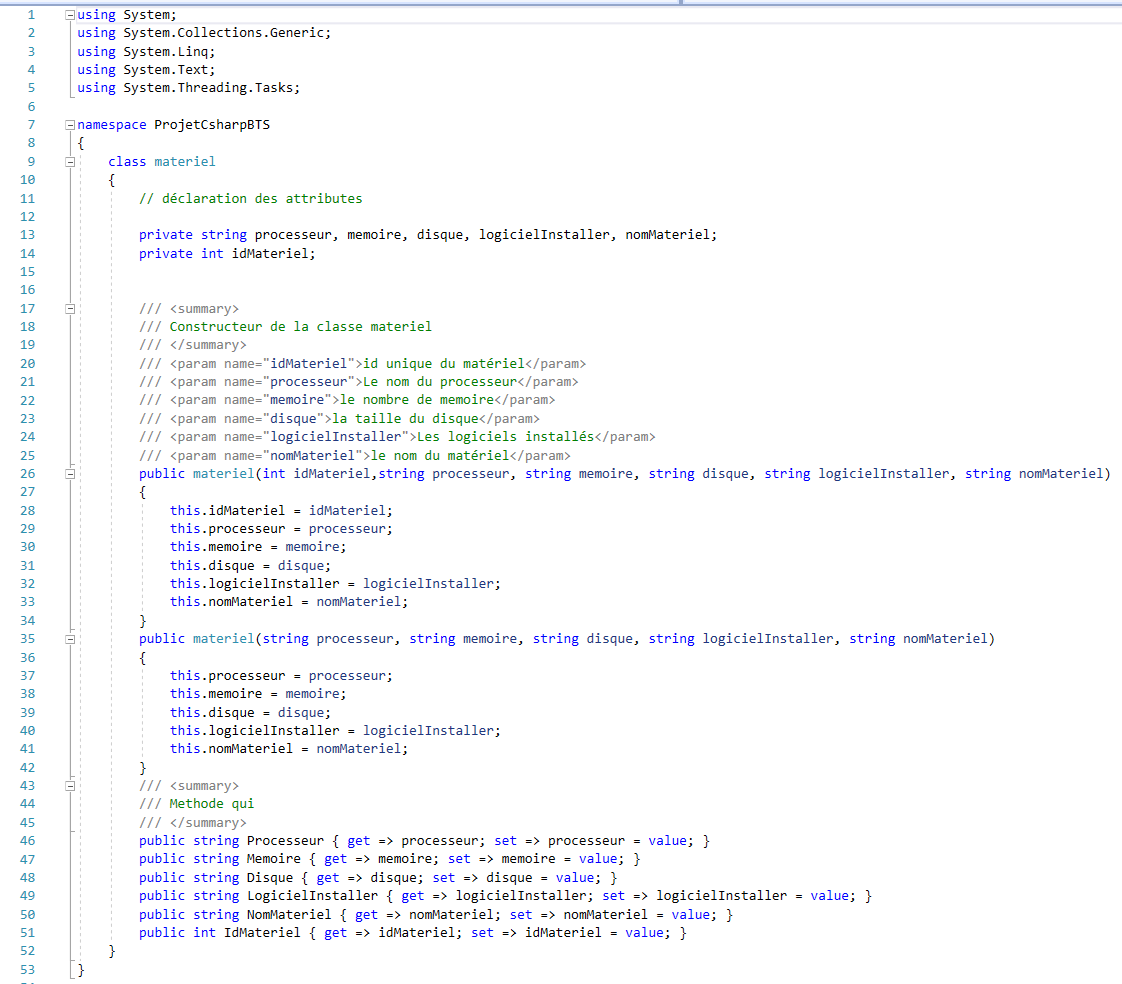 Base de donnée : 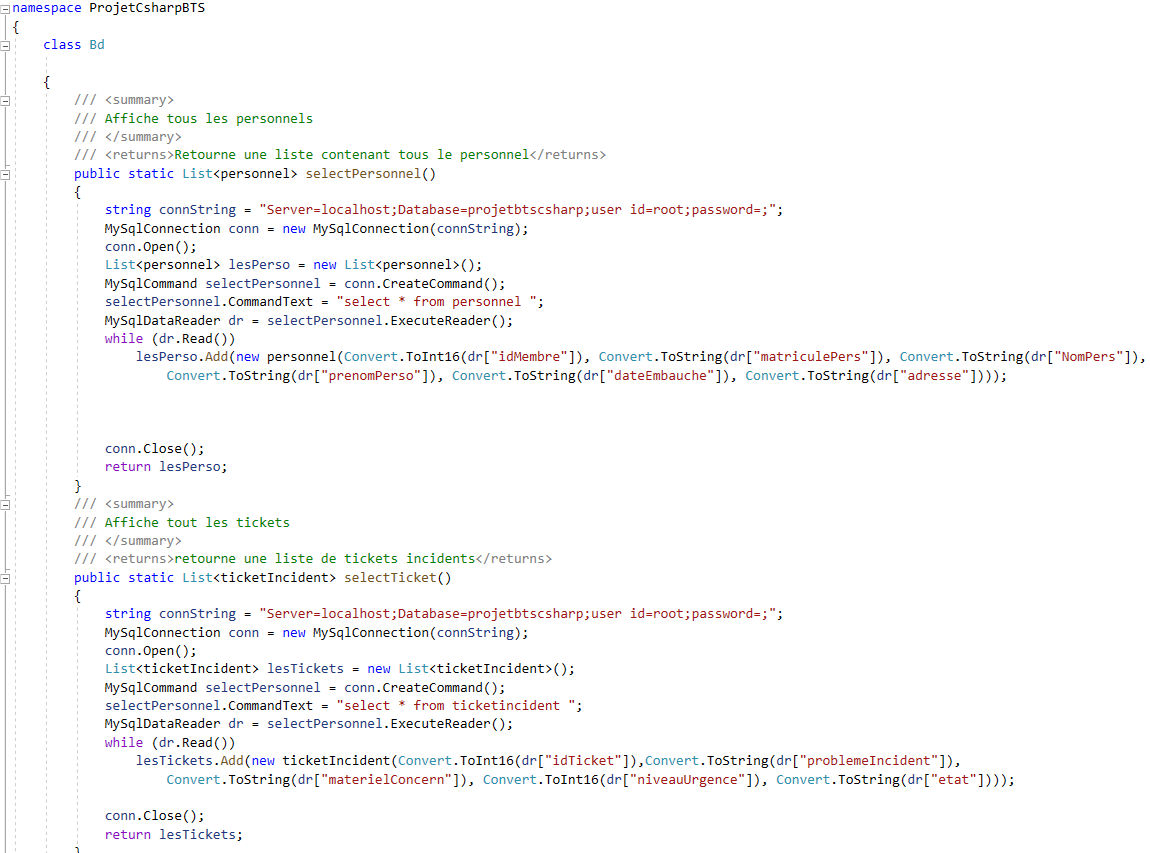 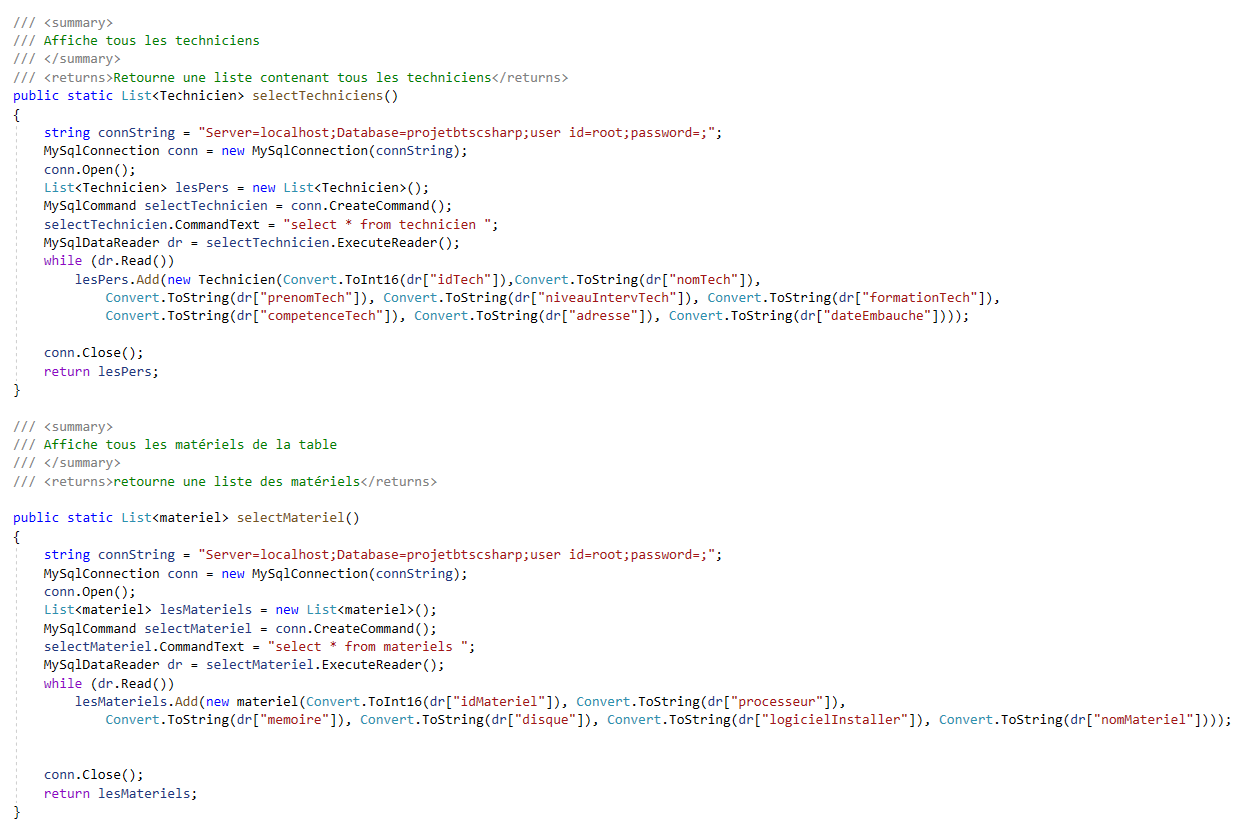 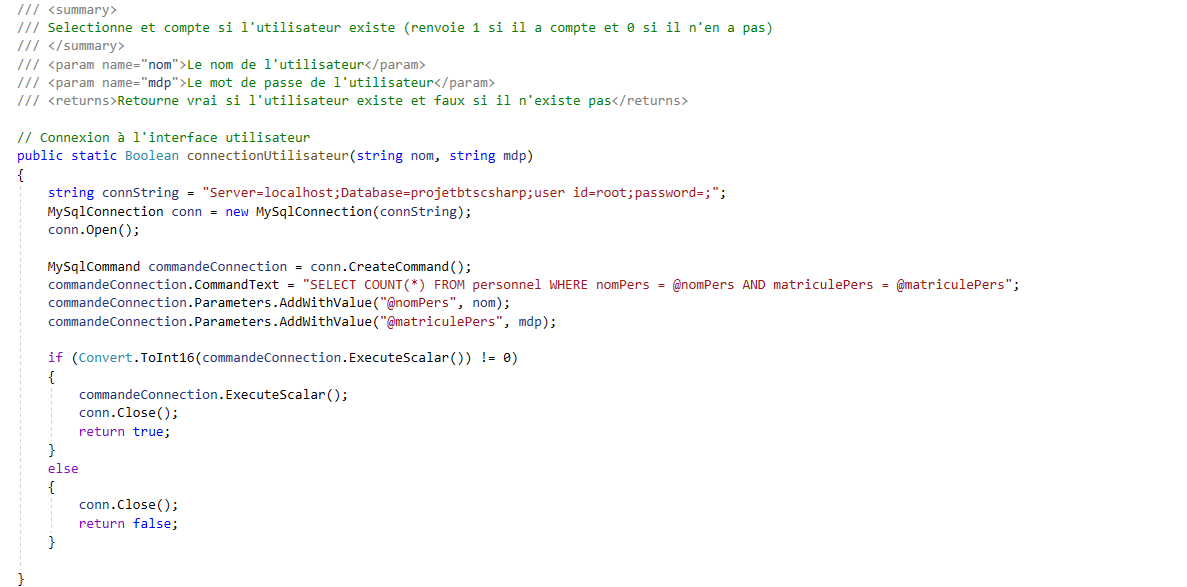 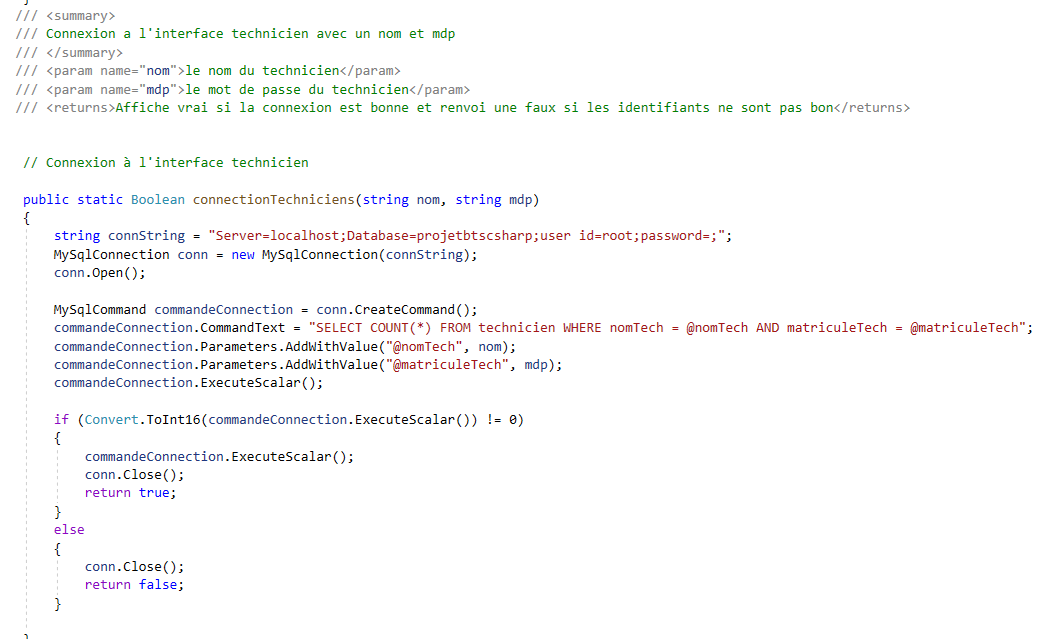 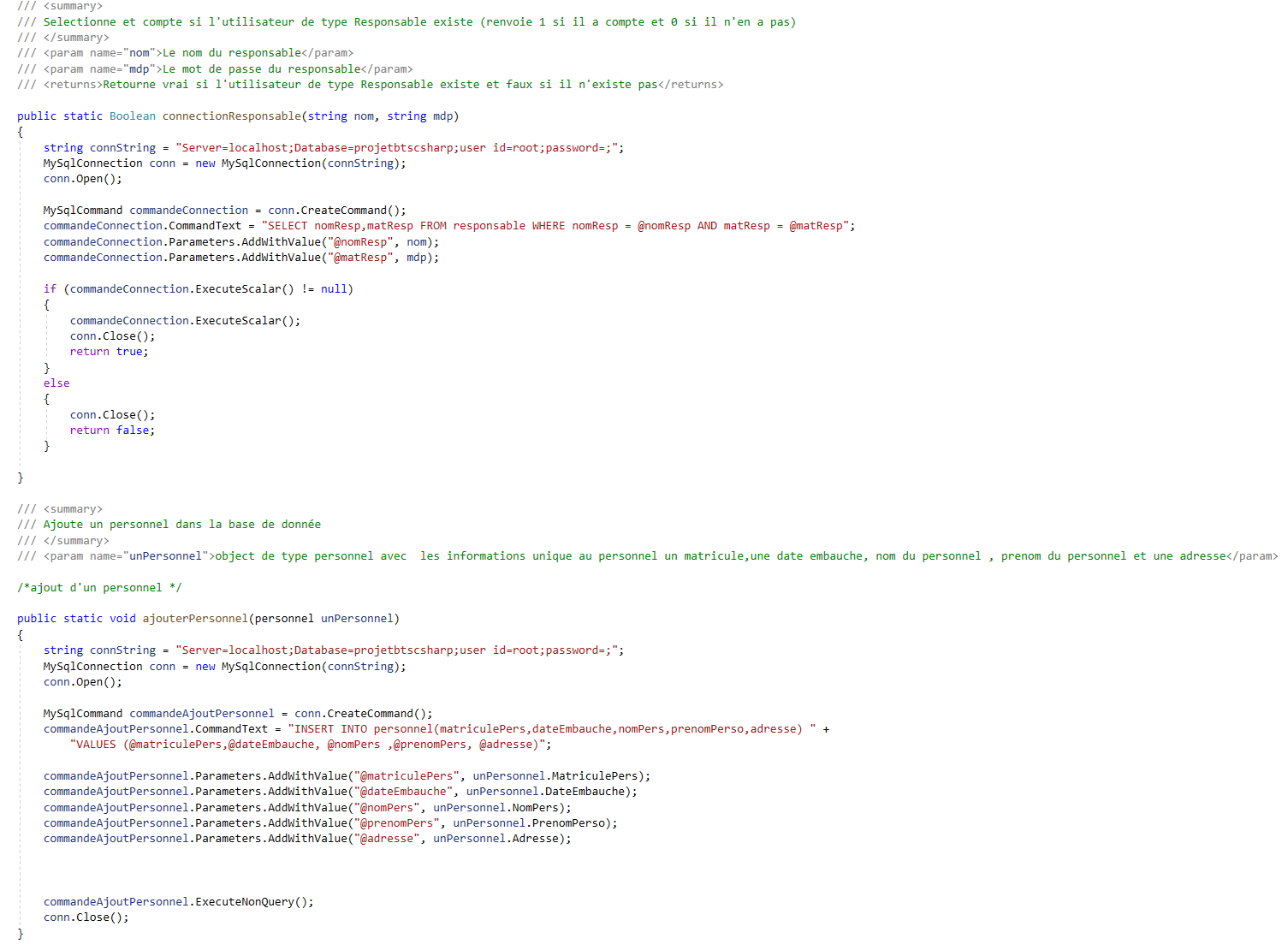 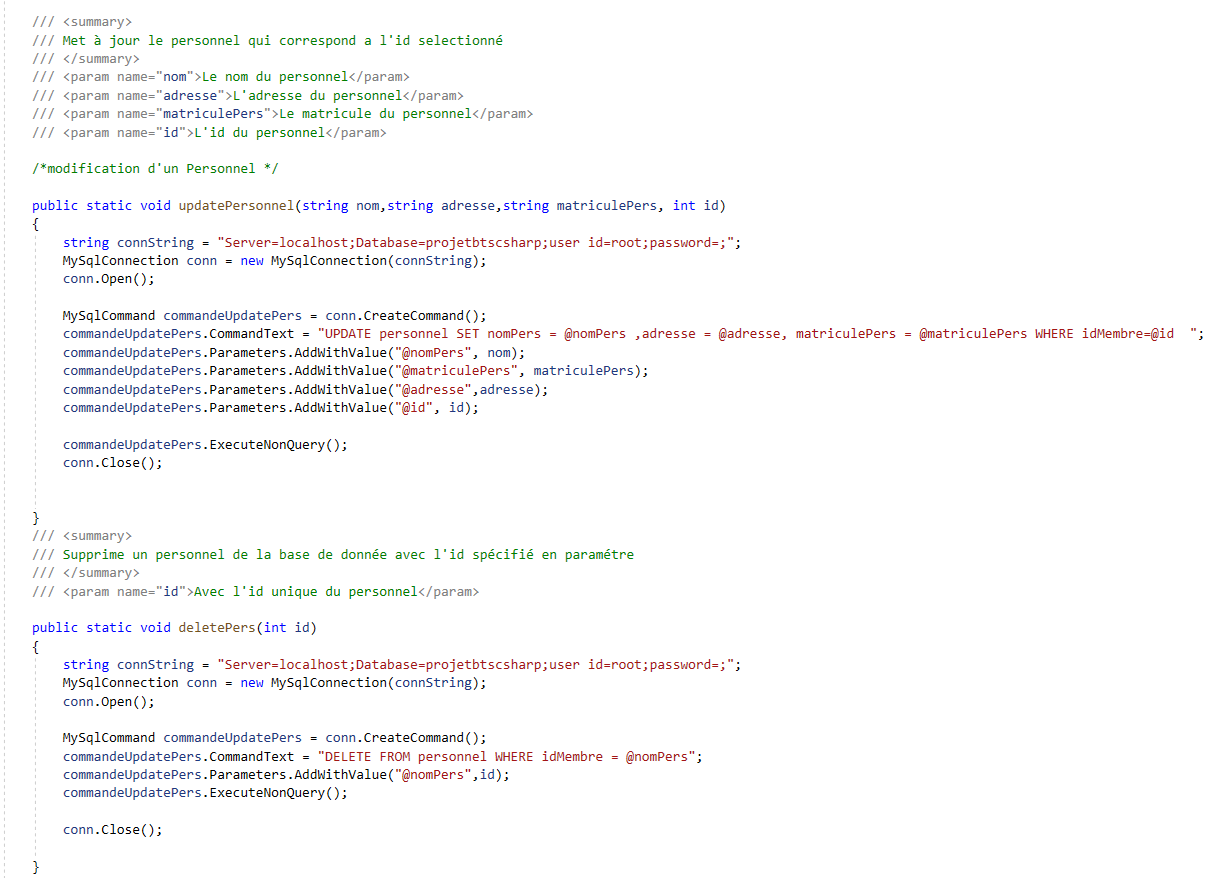 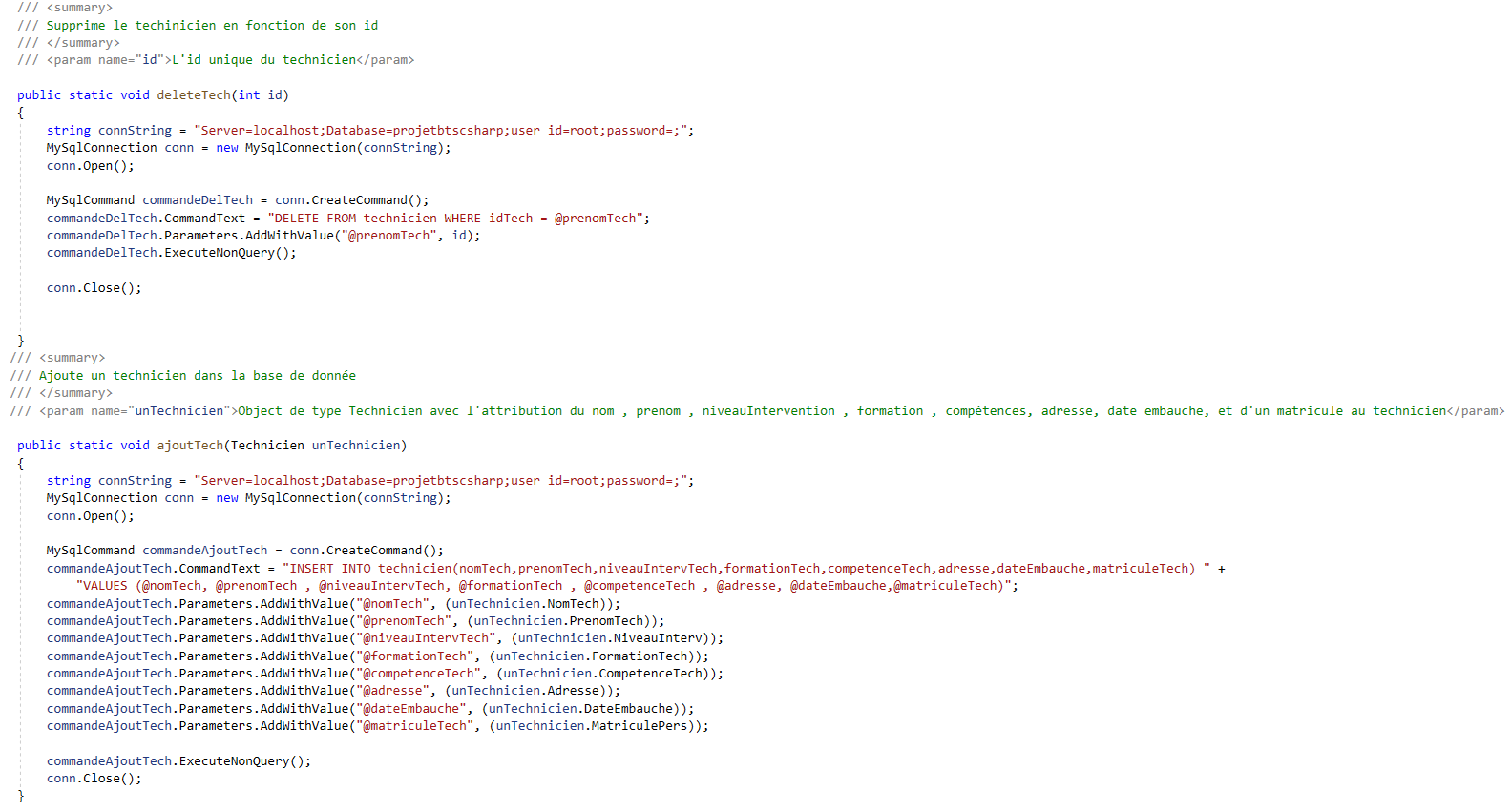 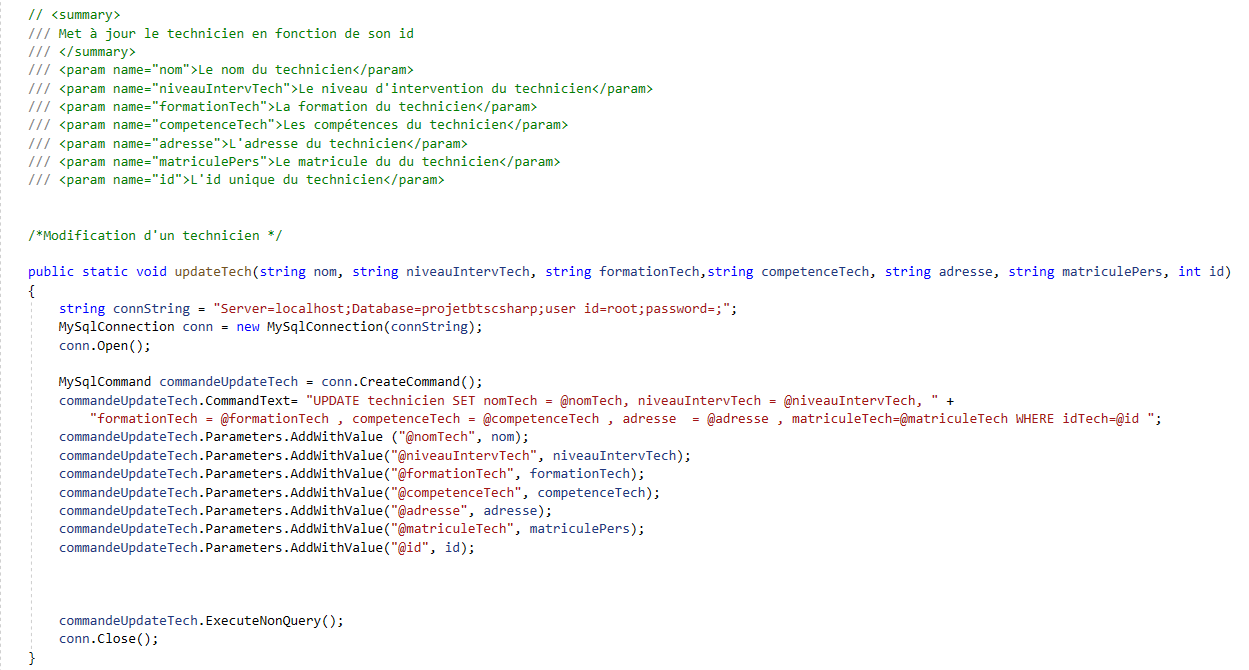 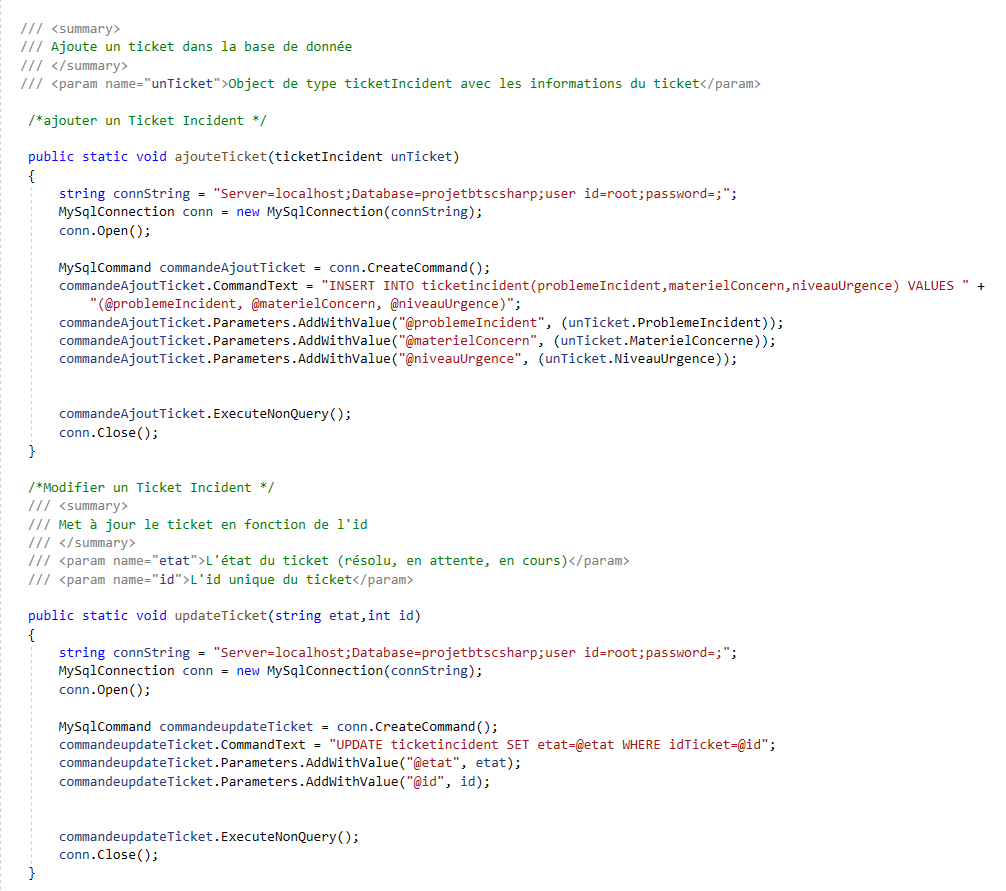 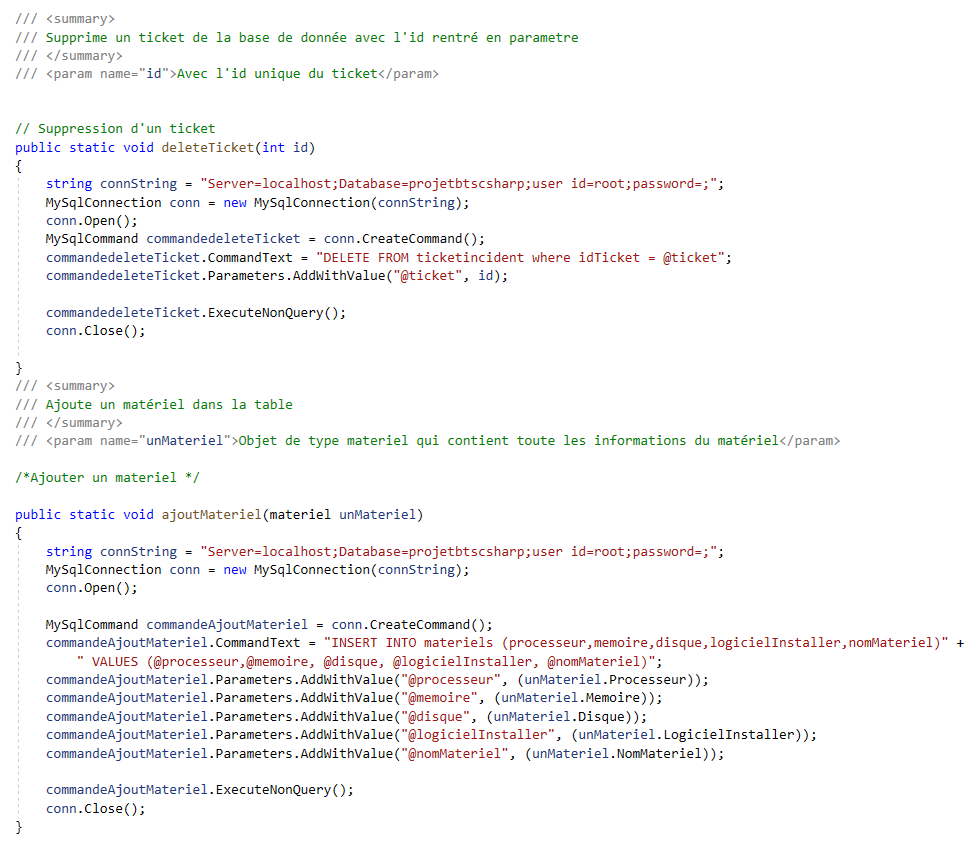 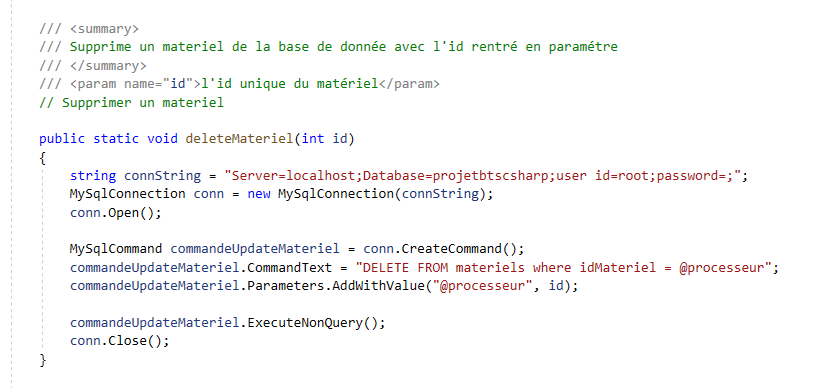 